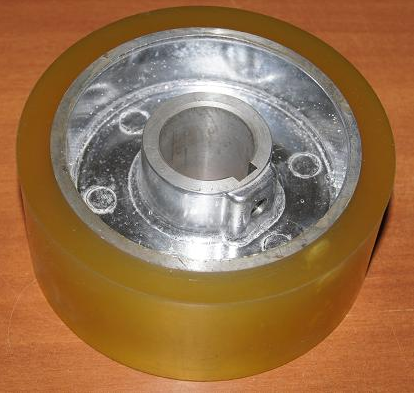 Код из 1САртикулНаименование/ Бренд/ПоставщикТехнические характеристикиГабаритыД*Ш*В,ммМасса,грМатериалМесто установки/Назначение02357Ролик обрезиненный 120*30*50120х50d=30200Металл,полиуретанЧетырехсторонние станки V-Hold серии 4012 и 401502357120х50d=30200Металл,полиуретанЧетырехсторонние станки V-Hold серии 4012 и 401502357V-Hold120х50d=30200Металл,полиуретанЧетырехсторонние станки V-Hold серии 4012 и 4015